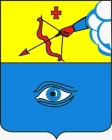 ПОСТАНОВЛЕНИЕ__29.08.2022_                                                                                       № __18/18__ г. ГлазовО внесении изменений в Порядок предоставления мер социальной поддержки врачам, приглашенным на работу в государственные учреждения здравоохранения, расположенные на территории муниципального образования «Город Глазов» и  участвующие в реализации территориальной программы государственных гарантий бесплатного оказания гражданам медицинской помощи на территории Удмуртской Республики, утвержденный  постановлением Администрации города Глазова от 27.12.2019 № 18/13 (в ред. от 17.03.2020 № 18/4, от 11.10.2021 № 18/10, от 09.03.2022 № 18/5, от 17.05.2022 № 18/10)В соответствии с Решением Глазовской городской Думы от 11.09.2019 № 504 «Об утверждении структуры Администрации муниципального образования «Город Глазов» (в ред. решений Глазовской городской Думы от 30.10.2019    № 524, от 23.06.2020 № 606, от 25.11.2020 № 27, от 30.06.2021 № 107, от 25.05.2022 № 229), руководствуясь Уставом города Глазова, Соглашением о передаче полномочий Администрации города Глазова по ведению бюджетного (бухгалтерского) учета и  формированию бюджетной (бухгалтерской) отчетности, о передаче функций Администрации города Глазова по ведению налогового учета, финансовому обеспечению деятельности и обеспечению исполнения полномочий главного распорядителя бюджетных средств от 02.08.2022  № 01-21-00218,П О С Т А Н О В Л Я Ю :1. Внести следующие изменения в Порядок предоставления мер социальной поддержки врачам, приглашенным на работу в государственные учреждения здравоохранения, расположенные на территории муниципального образования «Город Глазов» и  участвующие в реализации территориальной программы государственных гарантий бесплатного оказания гражданам медицинской помощи на территории Удмуртской Республики, утвержденный постановлением Администрации города Глазова от 27.12.2019 № 18/13 (в ред. от 17.03.2020 № 18/4, от 11.10.2021 № 18/10, от 09.03.2022 № 18/5, от 17.05.2022 № 18/10):1.1. Во втором абзаце пункта 6 Порядка и далее по тексту в соответствующем падеже слова «Управление учета и отчетности Администрации города Глазова» заменить словами МКУ «Центр учета и отчетности».2. Настоящее постановление подлежит официальному опубликованию.Администрация муниципального образования «Город Глазов» (Администрация города Глазова) «Глазкар» муниципал кылдытэтлэн Администрациез(Глазкарлэн Администрациез)Глава города ГлазоваС.Н. Коновалов